РЕЗЮМЕКыргызская Республика, г. Ош, м-н «Достук», 51/1. Тел: 0550 772 563 E-mail: mavluda.razikova@mail.ruРозыкова Мавлюда Баратовна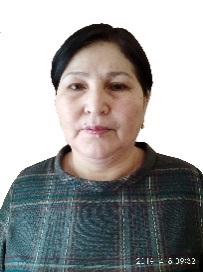 Год рождения20.06.1966Место рожденияКР, г. ОшГражданство КыргызстанОбразование Высшее, Ошский Государственный Педагогический Институт, 1988г.Повышение квалификацииСеминары: «Чтение и письмо для развития критического мышления» - 2002г., семинар «Преподавание вторых языков» - 2004г. (ОшГУ, работа в качестве тренера); семинар «Поликультурное воспитание и образование» (ТОТ) 2007; методический семинар для преподавателей русского языка «Хороший русский помогает» - 2009г.; семинар «Модернизация куррикулума, учебников и учебных материалов и системы оценивания» - 2010г.; «Психологическая разгрузка учителей и учащихся» - 2010г., образовательный проект «Паспорт к успеху» - 2010-2014гг.; проект Ага Хана «Методы преподавания русского языка в начальных классах» - 2012г.; «Современные методы тестирования. Система мониторинга качества образования» - 2011г.;  работа в качестве тренера-фасилитатора в рамках программы  по построению мира «ЖитьБокОБок» - 2013-2014гг.; «Интегрированное обучение предмету и языку. Вводный курс» - 2015г.; семинар «Подходы к формированию коммуникативной компетенции на втором языке» - 2015г.; Институт повышения квалификации учителей ОшГУ, курс по применению интерактивной доски на занятиях, сертификат – 26.01.2016г.; семинар-тренинг «Коммуникативный подход в обучении второму языку» - 2016г., семинары: «Чтение и письмо для развития критического мышления» - 2017-2019г.; семинар по подготовке независимых экспертов, НААР, январь 2019 г., сертификат.Публикации 16 статейОбщий стаж36 летСтаж раб.  в ОшГУ20 летОпыт работы1988-1997гг. – учитель русского языка и литературы сш№41 г. Ош.1997-2000гг. – учитель русского языка и литературы сш№9 г. Ош.С сентября 2000 года – преподаватель кафедры практического курса русского языка  и культуры речи  ОшГУ.НаградыДиплом I степени «Лучший преподаватель ОшГУ - 2007»; Почетная грамота факультета – 2012 г., Нагрудный значок «Отличник образования».Знание языковРусский, кыргызский, английский со словарём.Компьютерные навыкиWord, Excel, Power PointЛичные качестваКоммуникабельность, ответственностьСемейное положениеЗамужем, воспитываю 2-х детей.